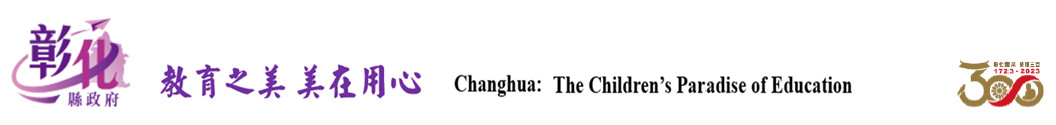 彰化縣111年度暑假運動大進擊 運動護照學校名稱：	班級：	座號：	姓名：★登錄說明：每位學生每日至少運動30分鐘，次數不限，每日至多登記60分鐘★本表請自行列印使用，亦可自行製作※姓名：            合計運動          分鐘   家長簽名：             日期運動內容運動時間小計(請填分鐘)學生簽名家長簽名7/5健身操08:30-09:00307/5跳繩14:05-14:3530